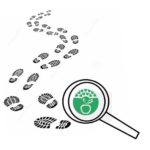 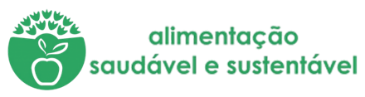 Na minha casa não desperdiçamos alimentos!E agora…Deixa-nos a tua receitaTítulo: Peixe assado (garoupa) com semilha murcha Ingredientes:1 garoupa com cerca de 1kg2 tomates maduros1 cebola3 dentes de alho3dl Azeite1 colher (sopa) salsa picadaSumo de 1 limãoSal e Pimenta500g de batatas (semilhas)AlfaceProcedimentos:Descasque e lave a cebola e corte-a.Num tabuleiro disponha a garoupa.Coloque a cebola e o alho por cima da garoupa.Lave e corte o tomate e coloque-o por cima do peixe. Regue a garoupa  com as colheres de azeite.Esprema o sumo do limão por cima do peixe.Tempere com sal e pimenta e polvilhe com salsa picada.Leve ao forno pré-aquecido a 200ºC durante 20 a 25 minutosRetire o peixe sirva com batatas cozidas com casca e salada. Imagens da receita concluída.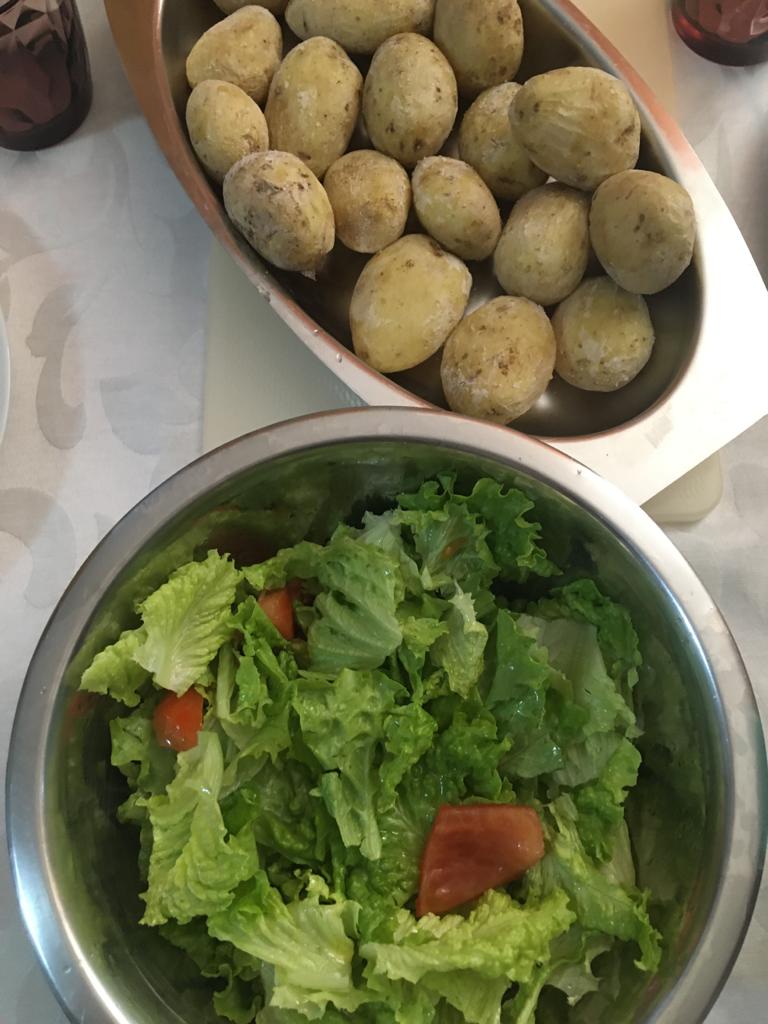 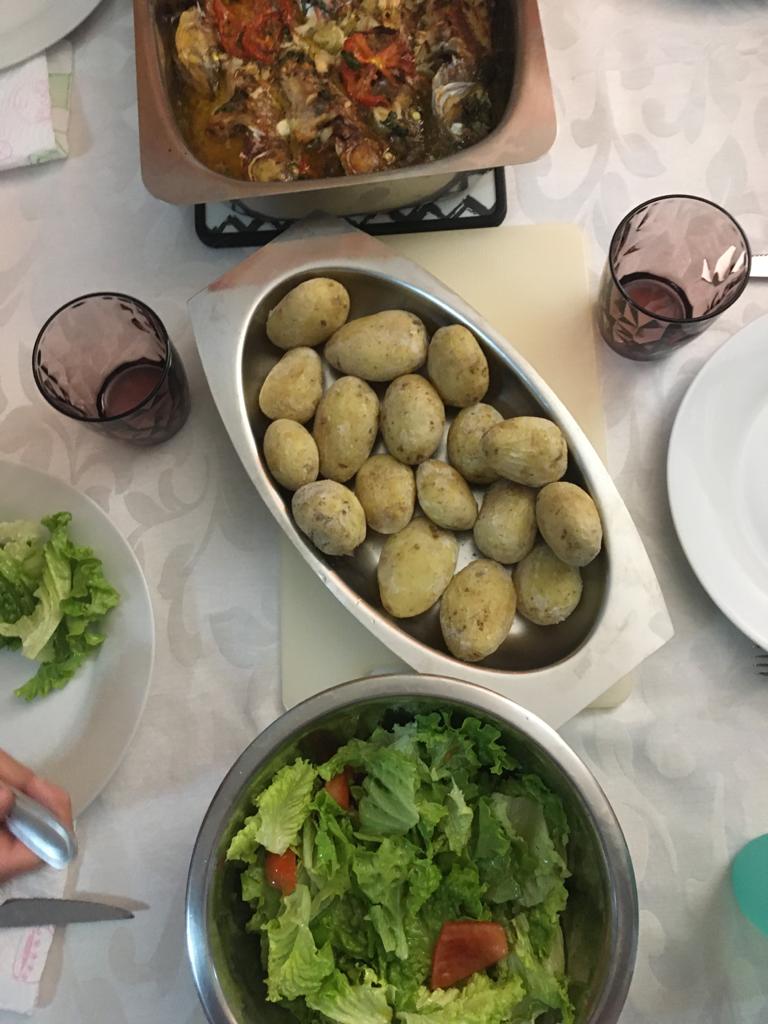 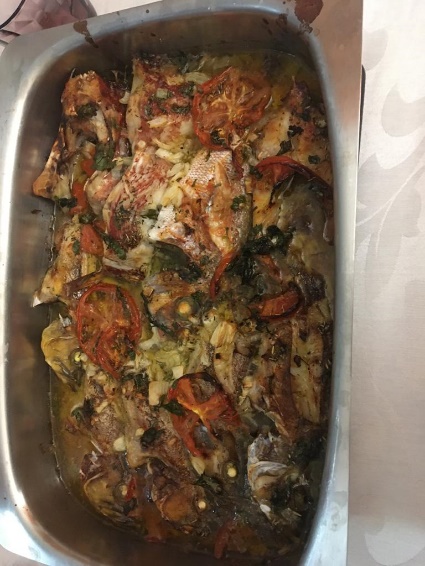 	Tabela de registos 	Tabela de registos Dia 1PESO DO DESPERDÍCIO DIA 1Registo em peso de alimentos desperdiçados durante a preparação das refeições (ex: quando preparam uma sopa, pesar o as partes dos legumes descartados, cascas, raízes, etc.)Sopa: 150g de cebola, 300g de batatas, 300g de abóbora,  Após a refeição verificar se a mesma foi consumida na sua totalidade. Registo em peso.10g de cebola, 30g de batata, 100 g de abóboraDia 2PESO DO DESPERDÍCIO DIA 2Registo em peso de alimentos desperdiçados durante a preparação das refeições (ex: quando preparam uma sopa, pesar o as partes dos legumes descartados, cascas, raízes, etc.) Macarronada:150g de cebola, 50g de tomate, 50g de cenoura, 100g de feijão, 2kg de carneApós a refeição verificar se a mesma foi consumida na sua totalidade. Registo em peso. 10g de cebola, 15g de tomate, 10g de cenoura, 500gDia 3PESO DO DESPERDÍCIO DIA 3Registo em peso de alimentos desperdiçados durante a preparação das refeições (ex: quando preparam uma sopa, pesar o as partes dos legumes descartados, cascas, raízes, etc.) Arroz de pato:150g de cebola, 10g de alho, 4,5 kg de pato, 150g de cenouraApós a refeição verificar se a mesma foi consumida na sua totalidade. Registo em peso. 10g de cebola, 2g de alho, 500g de pato, 15g de cenoura